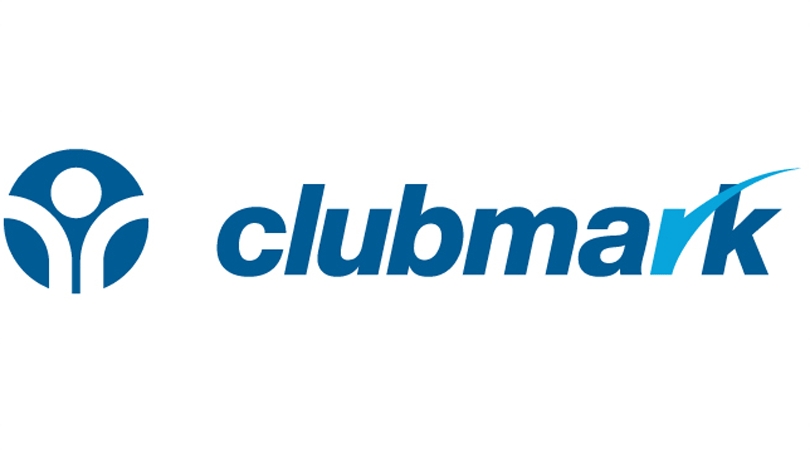 Role & Responsibilities of thePRESIDENTWho will I be responsible to?	The Club CommitteeWho will I be responsible for?	All club members	What is my role?To represent the club with outside bodies such as Hampshire Hockey or England HockeyOfficiate the AGM and support the ChairpersonSpecial project involvementAssist the committee in making decisions for the benefit of the whole club including disciplinary matters.Attendance at committee meetings and appropriate external meetings as determined by the Club CommitteeAdvise committee on club policy where requiredWhat else can you tell me about the role?As President of the Club you should have the needs and development of your club at the centre of your workYou should be an influential leader who can be objective. Training neededYou should complete EH’s online safeguarding training as you have a responsibility and Duty of Care for your club’s members.How much time will I need to give to the role?Approximately 5 hours per month for meetings.Role & Responsibilities of theCHAIRPERSONWho will I be responsible to?	The Club CommitteeWho will I be responsible for?	All committee members	What is my role?Chair the Committee meetings and AGMLead the committee in making decisions for the benefit of the whole club including disciplinary matters.Represent an unbiased viewpoint allowing free discussion to take place.Invite the club members to submit agenda points a week before planned committee meeting.To have the casting vote on any unresolved club issuesDirect general affairs of the clubEnsure club representation at County, Regional and National levelsActs as signatory on club bank accountPrepare annual report for AGMChairs all committee meetings ensuring that all actions are met and decisions are made in the best interest of GBHC according to the club constitutionWork to recruit, recognise, reward and retain those who volunteer for and on behalf of the clubWhat else can you tell me about the role?As the Chair of the Club, it is essential you are a strong leader who can be objective. You will need to support the Secretary in their work so it is essential that you have access to a telephone and a computer. Training recommendedYou may wish to attend a specific training course on how to chair/run meetings.How much time will I need to give to the role?Approximately 5 hours per month for meetings.What tasks are involved?Tasks will include:Chair Committee meetings / AGMAgree monthly agenda for committee meetings and the AGMRepresentative for the club at partner meetings, such as Hampshire Hockey Association or Hockey Development GroupsRole & Responsibilities of theSECRETARYWho will I be responsible to?	The Club CommitteeWho will I be responsible for?	Fixtures Secretary and Umpire Liaison Officer	What is my role?To be the ‘principal administrator’ for the club, dealing with all club correspondence, distributing to relevant officers for response where requiredIn consultation with the Club Chairperson produce the agendas for monthly committee meetingsKeep the Minutes of all Club Committee meetings and distribute copiesTo carry out or delegate all of the administrative duties thereby enabling the club and its members to function effectivelyTo work alongside the treasurer to see that all affiliation/registration documents are accurate and are paid on timeLiaise with Webmaster to ensure all club documentation is up to date on websiteAssist Chairperson/Treasurer in preparation of annual club reports.Act as signatory on club’s bank account.What else can you tell me about the role?The Club Secretary is a pivotal role within the club and with the assistance of the Club Development Co-ordinator should provide the main points of contact for people within and outside the club on just about every aspect of the club’s activities. It is a demanding, high profile role that has a major impact on the efficient and effective management of the club. It is helpful if the Secretary is available to take phone calls during the working day and be computer literate.Training neededYou should complete EH’s online safeguarding training as you are tasked with the storing of player details including under 18’s. Possibly a computer database course.How much time will I need to give to the role?Approximately 6-8 hours each week and some of these will be at weekends and in the evenings.What tasks are involved?Tasks will include:Attending county and league meetings (as appropriate)Dealing with correspondenceOrganising and attending the club AGM and other club meetings Representing the club at outside meetings at the direction of the main committeeScribe at committee meetings producing accurate minutes within 1 week of meetingRole & Responsibilities of theTREASURERWho will I be responsible to?	The Club CommitteeWho will I be responsible for?	Any member involved in handling fees or other finance to/from the club and the Club Fund-Raising SecretaryWhat is my role?To look after the finances of the clubKeep detailed written records of all accounts, to propose an annual budget and ensure that the club operates within that budget.Attend the Committee meetings and AGMHold bank account in the name of the clubAct as a primary signatory on the club account (and appoint 3 others as agreed by the Club Committee)Prepare annual balance sheet and income & expenditure accounts for the AGMWhat else can you tell me about the role?The Treasurer must be well organised, able to keep records, careful when handling money and cheques, scrupulously honest, able to answer questions in meetings, confident handling figures, prepared to take instant decisions when necessary. Training recommendedTraining courses are available through the Club Matters and England Hockey portals. How much time will I need to give to the role?Approximately 2 – 3 hours per week.What tasks are involved?Collecting subscriptions and all money due to the organisationAffiliating the club to the Hampshire Hockey Association and England Hockey Board and to the league(s) and working with the Secretary to register players, maintain insurance statusKeeping up date records of all financial transactionsEnsuring that all cash and cheques are promptly deposited in the bankPaying bills and recording information, ensuring that funds are spent properlyIssuing receipts for all money received and recording this informationReporting regularly to the committee and at AGM on the financial positionPreparing and arranging foryearend statement of accounts to be AuditedHelping to prepare and submit any statutory documents that are required (e.g. VAT returns, PAYE and NI returns, grant aid reports)Even if these duties are delegated to a professional officer, the Treasurer is still ultimately responsible. It is up to the Treasurer to make sure that any delegated work is done properly.Role & Responsibilities of theWELFARE OFFICERWho will I be responsible to?	The Club CommitteeWho will I be responsible for?	All club members under 18 (including players, umpires, volunteers and coaches).It must be noted that safeguarding is a responsibility of all adult members, especially those having roles on the committee and as coaches, captains etc. What is my role?Assist the club to fulfil its responsibilities to safeguard children and young peopleAssist the club to implement the child welfare section (including training) of the development planTo be recognised as the first point of contact for staff, volunteers, parents and children/young people where concerns about children’s welfare, poor practice or child abuse are identifiedBe the first point of contact with the EH’s Child Welfare OfficerImplement the EH’s reporting and recording proceduresMaintain contact details for local social services, police and the Area Child Protection CommitteePromote EH’s best practice guidance/code of ethics & behaviour within the club and anti-discriminatory practiceEnsure confidentiality is maintainedWhat else can you tell me about the role?The Club Welfare Officer is expected to have knowledge of the following:Knowledge of the EH’s Safeguarding and Protecting Young People in Hockey Policy, Procedure and GuidanceKnowledge of core legislation, government guidance and national framework for child protectionBasic knowledge of roles and responsibilities of local statutory agencies (social services, police and Area Child Protection Committees).Awareness of the boundaries of the club welfare officer roleAwareness of equalities issues, safeguarding and child protection.The post holder should also have basic administration skills, be able to maintain records, be able to provide basic advice and support provision. They must have a child focused approach and good communication skills. Training neededAttendance on EH Safeguarding and Time to Listen WorkshopHow much time will I need to give to the role?Approximately 1 hour per week.Role & Responsibilities of theCLUB DEVELOPMENT COORDINATORWho will I be responsible to?	The Club CommitteeWho will I be responsible for?	Development of all aspects of the club especially coaching, playing and membershipWhat is my role?To oversee the development of the club, working with the Club Committee, and the EH Relationship Officer to maximise the development opportunities for all members of the club - players, coaches, umpires, supporters etc. Work to recruit, recognise, reward and retain those who volunteer for and on behalf of the clubHow much time will I need to give to the role?Approximately 4 – 6 hours per week.Training needed/recommendedIt is advisable for you to have experience and, if possible, accreditation as a coach, also to take advantage of appropriate courses or other means of instruction of the role.What tasks are involved?Tasks will include:In conjunction with club chairperson and club captain, write a club development and action plan liaising the EH Relationship OfficerAttend the Committee meetings and AGM.Maintain up to date records of members qualifications required for particular positions (DBS; Coaching Cert; First Aid etc)Identify and arrange for courses for members to enable their required qualifications to be in date for their role.  Monitor individual progress of members and provide access to higher level umpire and coaching courses with committee consentCo-ordinate the recruitment of junior players and recruitment and development of coaches / managers within the clubLiaise with local Partnership Development Manager and Competition Managers to write and deliver Club School link delivery Plan to recruit junior playersLiaise with Hampshire Hockey Association or Hockey Development Group, recommend players to Junior Development Centres in conjunction with the junior liaison officer and the coaches/managers of junior teams.Recruit volunteers from within the membership and beyond to assist with the running of the clubRole & Responsibilities of theCOACH (any squad)Who will I be responsible to?	The Club Committee through the Head CoachWho will I be responsible for?	Relevant squad / sessionWhat is my role?To be a positive role model and ambassador for the Club. Arrange and carry out coaching sessions in line with the agreed Club Coaching objectives. Be part of a revolving team of coaches to carry out coaching sessions during the year. To welcome and develop new players to the ClubHow much time will I need to give to the role?Approximately 4 – 6 hours per week; in line with pitch availability. Training needed/recommendedCompletion of EH online safeguarding course, it is advisable for you to have an England Hockey Club Coach accreditation, First Aid qualified and a current DBS certificate. What tasks are involved?Plan and deliver coaching sessions for Club members.Ensure the safety and development of Club members are a priority in all sessions you deliver.Advise Team Captains / Club Captain of issues surrounding squad selection to ensure player development is positive and nurturing.To manage and bring to each session the relevant Club equipment for players to use – balls, cones, bibs, first aid kit etc.Note:To be considered for the Club Incentive Scheme each coach should deliver at least 2 coaching sessions per month over a 3-month period.The Club recognises that persons may assist in coaching under the guidance of a Sessional coach – with a view to taking the appropriate courses to assist the Club as a whole. Those members assisting will attract the benefits of the incentive scheme in line with substantive coaches as identified above.Role & Responsibilities of thePUBLICITY OFFICER / COMMUNICATIONS COORDINATORWho will I be responsible to?	The SecretaryWho will I be responsible for?	WebmasterWhat is my role?To raise the profile of the club locally (in the community) and in the countyTo be available to talk to / build a relationship with the local mediaTo work with the webmaster to optimise the profile of the clubDeveloping the information available to all on the club website in conjunction with the web masterTo maximise the use of social networking sites and other virtual media in all aspects of club promotionTo co-ordinate weekly match reports for all teams and age groups to be forwarded to the local pressWhat else can you tell me about the role?It is essential to have good communication skills to be organised and able to produce informative and interesting match reports, press releases, etcKnowledge of local media, marketing and communications.Organisational, IT and management skills.How much time will I need to give to the role?Approximately three hours per week.Training needed/recommendedIt is advisable for you to attend Club Matters “Effective Communication”, “Promoting and Marketing your Club” and “Managing Events”What tasks are involved?Tasks will include:Collate weekly match reports for inclusion in the local paper/website, distributing by pre-agreed deadline with the relevant bodiesRegularly update the club website in conjunction with the webmaster (and others)Aid in the production of leaflets/programmes for club organised events.Establish links with the local and national press to gain publicity for teams, players and events.Ensure that the club is featured in locally produced sports magazinesPresenting an end of year report to the AGMCollate a journal of all club media coverage.Attend committee meetings.Role & Responsibilities of theFIXTURES SECRETARYWho will I be responsible to?	The Club Committee through the SecretaryWhat is my role?Coordinate and communicate fixtures for different teamsSchedule a friendly fixture list for all teams which reflects the ambitions of the clubArrange and confirm fixtures with league(s)Deal with match cancellationsHandle any fixture queries throughout the season How much time will I need to give to the role?Approximately one hour per week (heavily weighted towards the start of the season).Training needed/recommendedIt is advisable for you to attend Club Matters “Effective Communication”What tasks are involved?Tasks will include:Coordinate and communicate fixture for the clubProduce a fixtures card (in conjunction with fundraising secretary)Planning and arranging of friendly fixturesConfirm fixtures with the relevant leaguesCommunicate cancelations and answer any queries throughout the seasonInform webmaster of all fixturesLiaise with St Vincent regarding bookings prior to season Attend annual fixtures meeting with Chairperson/Secretary/Club CaptainPoint of contact for any home pitch queriesRole & Responsibilities of theSOCIAL SECRETARYWho will I be responsible to?	The Club Committee through the SecretaryWhat is my role?The main purpose of this role is to organise social events to bring the players, officials and parents together in a social setting to enhance relationships within the club.You may also wish to consider inviting local dignitaries to develop and improve the club’s relationships within the community or representatives from any sponsors of the club. In both instances you should liaise with the Club Secretary.What else can you tell me about the role?As Social Secretary, you must be enthusiastic, motivated, have good communication skills and be well organised and committed.Yours is a very important role in developing the ‘fabric’ of the club.  You encourage people to join us, to stay and to enjoy their role as club members.How much time will I need to give to the role?Approximately 5 hours per month.Training needed/recommendedIt is advisable for you to attend Club Matters “Effective Communication”What tasks are involved?Tasks will include:Organising a pre-season event To facilitate the organisation and delivery or one social event per team/sectionOrganising an end of season presentation event / Dinner Dance – in consultation with the CommitteeBooking venues and entertainmentEnsure Webmaster has dates of social events programmed onto the web site and advertised through all social media Ensure that Fixture Secretary has dates of social events programmed in for the fixture card.Liaise with Fundraising Secretary to maximise income generation at all events.Attend Committee MeetingsRole & Responsibilities of theFUNDRAISING SECRETARYWho will I be responsible to?	The Club Committee through the TreasurerWhat is my role?The main purpose of this role is to lead a team whose main task is to generate funds for the club. You will organise projects to enable you to do this, to look for sponsorship opportunities and work with the social secretary to ascertain what opportunities are available at functions and events (e.g. draw tickets, calendar etc.)What else can you tell me about the role?As the fund-raising secretary it is essential to have good organisational skills, be innovative, enthusiastic, creative and prepared to make a regular time commitment. It would be useful if you have experience of applying for and securing grants from local or national agencies. How much time will I need to give to the role?Approximately 6 - 8 hours per month.Training needed/recommendedIt is advisable for you to attend Club Matters ‘Funding for your Club’.What tasks are involved?Tasks will include:Apply for grants / sponsorship or other forms of financial assistance from organisations such as Sport England, Local Authorities or commercial companiesTo co-ordinate fund-raising events, possibly three major events per yearTo ensure events / activities are properly organised and where necessary licensed with local authorities etcTo promote fund-raising activities in the press via the publicity officer and social secretary and ensure that social media/website/email etc are updatedTo ensure that funds are properly accounted for and information is passed on to the TreasurerBe a good team leader that is able to elicit help from all areas of the club to ensure maximum participation in organisation and execution of events.Attend committee meetings Aim to raise target income as set by committee for the season.Role & Responsibilities of theDBS LIAISONWho will I be responsible to?	The Club Committee through the Welfare OfficerWhat is my role?To be the main contact with EH regarding to DBS checks.To ensure the club is registered with EH’s DBS checking serviceTo support the Welfare Office to ensure all relevant volunteers are DBS checked and existing volunteers every 3 yearsTo sign off volunteer evidence for DBS checksWhat else can you tell me about the role?You will need an understanding of EH’s Safeguarding and Protecting Children policiesKnowledge of DBS processesBe DBS checked through EHHow much time will I need to give to the role?Approximately 6 - 8 hours per month.Training needed/recommendedCompletion of EH online safeguarding course, it is advisable for you to attend a Safeguarding and Protecting Children workshop.What tasks are involved?Tasks will include:Registration with EH’s DBS checking serviceBe the lead contact with EH for DBS checking and updatesUpdate the Welfare Officer/Club with updates from EHUpdate DBS recordsComplete and maintain a record of members who have DBS clearance with registration numbers and update the Committee when members are required to renew theirs.Ensure checks are carried out on new and existing volunteers every 3 yearsSign off volunteer evidence for DBS checksReport to committee of any newly checked membersRole & Responsibilities of theUMPIRE LIAISON OFFICERWho will I be responsible to?	The Club Committee, Fixture SecretaryWhat is my role?Coordinate allocation of umpires to league (where appropriate) and friendly fixturesHelp club umpires and any potential umpires develop their skills and confidence in conjunction with the club development coordinatorWhat else can you tell me about the role?Well-organised and resourceful Approachable and good with people Interested in umpiring, a qualification is desirableHow much time will I need to give to the role?Around 1 hour a week Training needed/recommendedIt is recommended that you attend an EH Level 1 Umpiring CourseWhat tasks are involved?Act as a point of contact for the EH and Hampshire Hockey Umpire AssociationPublicise and promote umpire courses in conjunction with club development co-ordinatorShare important information with club umpires about rule changes, clarifications, updates on game management techniques and disciplinePromote the values of the game Liaise with HHUA and club umpires to facilitate match day arrangementsAssist team captains/managers in arranging umpires for fixturesManage an up to date umpire contact listAttend committee meetingsRole & Responsibilities of theWEBMASTERWho will I be responsible to?	The Club Committee through the Publicity Officer/Communications CoordinatorWhat is my role?To update and improve the club’s website by liaising with the necessary personnel from with the clubWhat else can you tell me about the role?You will need suitable IT skillsBe an effective communicatorBe creativeHow much time will I need to give to the role?Approximately two hours a weekTraining needed/recommendedTraining in website design and IT would be helpfulWhat tasks are involved?Update fixtures, results and match reportsIdentify all appropriate club news and add to websiteBe creative in identifying potential areas of improvements to websiteLink to EH website as appropriateProvide regular updates to the CommitteeRole & Responsibilities of theCLUB CAPTAINWho will I be responsible to?	The Club Committee Who will I be responsible for?	The team captains and the playing side of the clubWhat is my role?Head up the playing function of the club, liaise with the team captains on selection and club coaches on coaching programmes and sit on or chair selection and coaching committees. Be highly visible and approachable to all players. Support the overall playing development of the club. Resolve any inter team disputes and be available to support all team captains with hockey related issues. Manage and resolve club discipline issues.What else can you tell me about the role?This role demands a good knowledge of the club’s policies and procedures. The club captain should be a role model to all players in the club. They should have the club’s interests at heart and should strive for success at every level of club, offering support and assisting any team captain or manager at any point. Knowing every member of the club would be a desirable How much time will I need to give to the role?4 – 6 hours per week Training needed/recommendedAll captains and managers are encouraged to completion of an EH online safeguarding course and have a valid DBS certificate.What tasks are involved?Attendance at Committee meetingsReconciles issues between teams / players / and membersPromote the club’s code of conductResponsible for ensuring developing players are encouraged to play at the highest levelLiaise with Membership Secretary and Treasurer to ensure all Club members have paid the correct membership.Role & Responsibilities of theTEAM MANAGER AND TEAM CAPTAINNote: The Team Manager is responsible for the overall management of his/her team in accordance with Club Rules. The manager may choose to delegate roles to specific players and this may include appointing an on-field Captain who is responsible for decisions and discipline on the pitch. Who will I be responsible to?	The Club Committee through the Club CaptainWho will I be responsible for?	Relevant team while supporting other teams and the overall playing function throughout the clubWhat is my role?To be a positive role model and ambassador for the club.Point of contact for relevant squad players.To welcome opposition to the game venue and ensure that the team entertain the opposition post-match.How much time will I need to give to the role?Approximately 4 – 6 hours per week.Training needed/recommendedAll captains and managers are encouraged to completion of an EH online safeguarding course and have a valid DBS certificate.What tasks are involved?OngoingIdentify player availability and communicate to squad, club and other team captainsNotify opposition 5 days prior to fixture of start time, playing kit, facilitates available and provide directions to pitch and club house.Liaise with the ULO, appointed umpire (HHUA or Club) each matchFacilitate the correct equipment (kit, first aid, gk, balls etc.)On field captain and role model, responsible for team discipline (any infringements reported to club discipline officer)Adhere to all league recommendations re players match sheets etc.Dissemination of all club notices to squad members If first aid is required ensure an accident report form is completed and forwarded to first aid officer within 1 week of incident.Post-gamePost-gameVenue of after match entertainment: organise, notify of any special dietary requirements, cancellations and ensure paymentAfter match entertainment ensure an adequate number from the team is presentReport scores to the leagueCollection of match fees which must be passed to Treasurer, with the team sheet, as per club rulesMonitor payment of membership subscription in conjunction with Membership secretary and treasurer.Collate ‘321’ winners information for annual presentation eventEnsure the compilation of a match report posted on PitcheroRemember a good captain/manager delegates tasks to others within the team but they are responsible for managing that person or persons.Role & Responsibilities of theMEMBERSHIP SECRETARYWho will I be responsible to?	The Club CommitteeWho will I be responsible for?	All club members	What is my role?To keep and maintain records of all club members. To report to the committee regularly on numbers of those that have paid plus any outstanding fees from members. This information will be disseminated to team captains/managers to bring to the attention of the relevant players.What else can you tell me about the role?The Membership Secretary is an important role within the club as it helps to identify those areas that are in need of recruitment within the club. As the club survives on the membership fees it is crucial that up to date information is readily available to the committee and there is important liaison with the treasurer and club development coordinator needed.How much time will I need to give to the role?Approximately 2-3 hours each week this work will be heavily weighted at the start of the seasonWhat tasks are involved?Tasks will include:Collect and receive all annual membershipsEnsure all monies received are passed on to the TreasurerMaintenance of membership list of all club membersDissemination of information of players who are not members to team captains/managersAttend committee meetingsLiaison with Treasurer and Club Development coordinatorUpdate mailing lists (in conjunction with Secretary)Knowledge of the Club’s responsibilities under the Data Protection Act and ensuring that member confidentiality is maintained.Compile Members information pack– disseminate to Team Captains/Managers and Junior Liaison Officer Medical forms to be passed to first aid officer for storage and available in emergencies.Role & Responsibilities of theJUNIOR LIAISON OFFICERWho will I be responsible to?	The Club CommitteeWho will I work with?	Junior coaches, Club Secretary, Club Development Officer, Social Secretary, Treasurer and other relevant volunteers.What is my role?To be the first port of call for new junior members, offering an enthusiastic welcome. To be knowledgeable about club membership, training times, and, club procedures. To supply, or enable access to, membership forms and club documents. As the junior section prime contact you will attend Hampshire Fixture and contacts meetings. All fixture correspondence concerning junior teams will be directed to you to pass onto team managers. How much time will I need to give to the role?Approximately 1 – 2 hours per week.Training needed/recommendedCompletion of EH’s online safeguarding course and attendance on EH Safeguarding workshop is recommended. It is advisable to seek other relevant training and support for your role. Have a valid DBS certificate.What tasks are involved?Tasks will include:Liaison with other clubs, Gosport Borough Council, Leisure and Culture Services, Gosport Sports Partnership, England Hockey Relationship Manager, and team managers/coaches.Co-ordinate the GBHC annual minifestCo-ordinate (with volunteers) junior social events including Christmas party and presentation evening.Receive correspondence from Hampshire Hockey and England Hockey and pass on to relevant managers or committee membersLiaise with Club Development officer re the status of coaches and umpires within the junior section.Book pitches for all junior home fixtures at the beginning of season.Monitor appropriate membership payments throughout season.Work and support the Club maintaining current “Clubs First” status.Role & Responsibilities of theCLUB DISCIPLINE OFFICERWho will I be responsible to?	The Club CommitteeWho will I work with?	Club Captain, Committee, Team Captains/Managers, Umpire Liaison Officer, the leagues’ discipline officersWhat is my role?Represent the club in all discipline matters with team captains/managers/club captains and with the leagues Maintain an objective view and represent the club and player in the best possible manner.How much time will I need to give to the role?Less than 1 hour per week although red card situations may take up considerably more timeTraining needed/recommendedUmpire L1 recommended What tasks are involved?Tasks will include:Keep a record of cards and persistent offenders. Advise selection committee if it felt appropriate regarding player availability based on disciplinary record. Liaise with relevant hockey associations regarding red card offences and advise committee on circumstances and appropriateness of any punishment determined by the leagues or any appeal situation. Support players in appeal situations where the club deem appropriate.Role & Responsibilities of theFIRST AID COORDINATORWho will I be responsible to?	The Club Committee through the Welfare officerWho will I work with?	Team Captains/Managers, treasurer, membership secretaryWhat is my role?To be the point of contact for the club regarding all issues surrounding first aid.How much time will I need to give to the role?Less than 1 hour per weekTraining needed/recommendedCurrent first aid certificateWhat tasks are involved?Tasks will include:Maintain all the clubs first aid kitsStore appropriately (in a locked unit) medical forms from all club members. Advise Team Captains/Managers on First aiders in each squad (2 necessary per squad)Liaise with Club Development coordinator on the need for first aid coursesEnsure all accident report forms are fully completed and stored appropriately.To be available at club events to coordinate first aid provision.Alert each team manager/captain to any first aid issues that might be present in their squad.Role & Responsibilities of theKIT MANAGERWho will I be responsible to?	The Club Committee and TreasurerWho will I work with?	Team Captains/Managers, Treasurer, Membership SecretaryWhat is my role?To be the point of contact for the club regarding all issues surrounding playing and training kit.How much time will I need to give to the role?Less than 1 hour per weekTraining needed/recommendedNo specific training – knowledge of merchandising outlets is useful.What tasks are involved?Tasks will include:Maintain and update records regarding Player shirt numbersTo help co-ordinate and achieve “Club Identity” for all players within the Club.Ensure appropriate GK kit is available for all squadsAlert Club Committee of purchasing requirements to ensure safety of Club Members.Seek and maximise opportunities to obtain equipment for the Club from Organisations willing to donate at no / low cost.